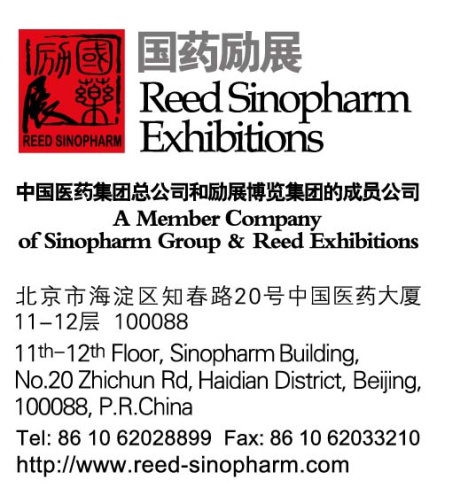 参展申请表Reed Sinopharm Exhibitions展会名称2018年巴西圣保罗国际医疗展览会Hospitalar 20182018年巴西圣保罗国际医疗展览会Hospitalar 20182018年巴西圣保罗国际医疗展览会Hospitalar 20182018年巴西圣保罗国际医疗展览会Hospitalar 20182018年巴西圣保罗国际医疗展览会Hospitalar 2018展会时间2017年5月22-25日2017年5月22-25日展会地点展会地点巴西 圣保罗公司名称中公司名称英公司地址中公司地址英邮政编码申请面积申请面积（    ）㎡计划参展人数人员护照类型人员护照类型展品范围是否需要聘请当地翻译？主办单位主办单位主办单位参展单位参展单位参展单位国药励展展览有限责任公司 海外参展部地址：北京市朝阳区新源南路1-3号平安国际金融中心B座15层邮编：100027电话：010-84556619   传真：010-62387619Email: rust.li@reedsinopharm.com联系人：李超 先生国药励展展览有限责任公司 海外参展部地址：北京市朝阳区新源南路1-3号平安国际金融中心B座15层邮编：100027电话：010-84556619   传真：010-62387619Email: rust.li@reedsinopharm.com联系人：李超 先生国药励展展览有限责任公司 海外参展部地址：北京市朝阳区新源南路1-3号平安国际金融中心B座15层邮编：100027电话：010-84556619   传真：010-62387619Email: rust.li@reedsinopharm.com联系人：李超 先生联系人国药励展展览有限责任公司 海外参展部地址：北京市朝阳区新源南路1-3号平安国际金融中心B座15层邮编：100027电话：010-84556619   传真：010-62387619Email: rust.li@reedsinopharm.com联系人：李超 先生国药励展展览有限责任公司 海外参展部地址：北京市朝阳区新源南路1-3号平安国际金融中心B座15层邮编：100027电话：010-84556619   传真：010-62387619Email: rust.li@reedsinopharm.com联系人：李超 先生国药励展展览有限责任公司 海外参展部地址：北京市朝阳区新源南路1-3号平安国际金融中心B座15层邮编：100027电话：010-84556619   传真：010-62387619Email: rust.li@reedsinopharm.com联系人：李超 先生电话国药励展展览有限责任公司 海外参展部地址：北京市朝阳区新源南路1-3号平安国际金融中心B座15层邮编：100027电话：010-84556619   传真：010-62387619Email: rust.li@reedsinopharm.com联系人：李超 先生国药励展展览有限责任公司 海外参展部地址：北京市朝阳区新源南路1-3号平安国际金融中心B座15层邮编：100027电话：010-84556619   传真：010-62387619Email: rust.li@reedsinopharm.com联系人：李超 先生国药励展展览有限责任公司 海外参展部地址：北京市朝阳区新源南路1-3号平安国际金融中心B座15层邮编：100027电话：010-84556619   传真：010-62387619Email: rust.li@reedsinopharm.com联系人：李超 先生手机国药励展展览有限责任公司 海外参展部地址：北京市朝阳区新源南路1-3号平安国际金融中心B座15层邮编：100027电话：010-84556619   传真：010-62387619Email: rust.li@reedsinopharm.com联系人：李超 先生国药励展展览有限责任公司 海外参展部地址：北京市朝阳区新源南路1-3号平安国际金融中心B座15层邮编：100027电话：010-84556619   传真：010-62387619Email: rust.li@reedsinopharm.com联系人：李超 先生国药励展展览有限责任公司 海外参展部地址：北京市朝阳区新源南路1-3号平安国际金融中心B座15层邮编：100027电话：010-84556619   传真：010-62387619Email: rust.li@reedsinopharm.com联系人：李超 先生传真国药励展展览有限责任公司 海外参展部地址：北京市朝阳区新源南路1-3号平安国际金融中心B座15层邮编：100027电话：010-84556619   传真：010-62387619Email: rust.li@reedsinopharm.com联系人：李超 先生国药励展展览有限责任公司 海外参展部地址：北京市朝阳区新源南路1-3号平安国际金融中心B座15层邮编：100027电话：010-84556619   传真：010-62387619Email: rust.li@reedsinopharm.com联系人：李超 先生国药励展展览有限责任公司 海外参展部地址：北京市朝阳区新源南路1-3号平安国际金融中心B座15层邮编：100027电话：010-84556619   传真：010-62387619Email: rust.li@reedsinopharm.com联系人：李超 先生网址国药励展展览有限责任公司 海外参展部地址：北京市朝阳区新源南路1-3号平安国际金融中心B座15层邮编：100027电话：010-84556619   传真：010-62387619Email: rust.li@reedsinopharm.com联系人：李超 先生国药励展展览有限责任公司 海外参展部地址：北京市朝阳区新源南路1-3号平安国际金融中心B座15层邮编：100027电话：010-84556619   传真：010-62387619Email: rust.li@reedsinopharm.com联系人：李超 先生国药励展展览有限责任公司 海外参展部地址：北京市朝阳区新源南路1-3号平安国际金融中心B座15层邮编：100027电话：010-84556619   传真：010-62387619Email: rust.li@reedsinopharm.com联系人：李超 先生E-mail参展单位领导意见              （参展单位盖章）                                年     月     日参展单位领导意见              （参展单位盖章）                                年     月     日参展单位领导意见              （参展单位盖章）                                年     月     日参展单位领导意见              （参展单位盖章）                                年     月     日参展单位领导意见              （参展单位盖章）                                年     月     日参展单位领导意见              （参展单位盖章）                                年     月     日